St. Gregory’s Easter Celebration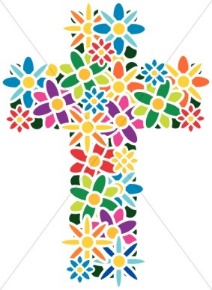 Welcome – JR / ACAmen – whole schoolRabbits +Hedgehogs – Easter songsBadgers – Story of EasterGod created them all - schoolSquirrels – Easter PoemOwls – Morning has brokenFoxes – Easter PoemOne in a million - Choir Easter message – Father Tony‘Sing out an Easter song’ – School + ChoirThank you – DF / REHAPPY EASTER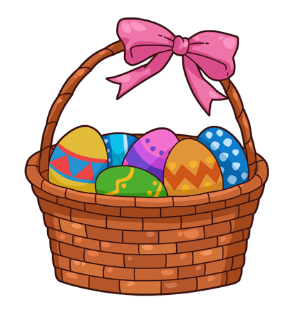 